附件：比选响应文件格式（一）比选响应声明书四川省残疾人联合会：                   根据贵方为                        比选文件，签字代表 （                   ）经正式授权并代表比选响应供应商                    ） 提交以下文件正本一份和副本一份。    据此函，签字代表宣布同意如下：1、比选响应供应商将按比选文件规定履行合同责任和义务。2、比选响应供应商已详细审查全部比选文件，包括修改文件（如有）以及全部参考资料和相关附件。我们完全理解并同意放弃对这方面有不明及误解的权利。3、比选响应供应商同意提供采购方可能要求的与其比选响应文件有关的一切数据或资料。4、与本比选响应有关的一切正式往来通讯请寄：地址：邮编：           电话：邮箱：供应商名称（盖章）：             法定代表人或授权代表人（签字）：  日    期：   （二）资格审查资料比选响应供应商基本情况表注：供应商基本情况表应附营业执照复印件，并加盖供应商公章附：营业执照复印件法人身份证复印件供应商符合《政府采购法》第二十二条规定条件的承诺函四川省残疾人联合会： 本单位              参加                  比选活动，现承诺：我单位满足政府采购法第二十二条关于供应商的资格要求：（一）具有独立承担民事责任的能力；（二）具有良好的商业信誉和健全的财务会计制度；（三）具有履行合同所必需的设备和专业技术能力；（四）有依法缴纳税收和社会保障资金的良好记录；（五）参加政府采购活动前三年内，在经营活动中没有重大违法记录；（六）法律、行政法规规定的其他条件。如违反以上承诺，本单位愿承担一切法律责任。供应商：                        （盖章）法定代表人或授权代表：          （签字）日      期：                         （三）报价一览表四川省残疾人联合会： 在研究了                                比选文件中所有文件后，我方自愿按照比选文件规定的各项要求向采购人提供所需服务，总报价为人民币      万元（大写：                  ）。供  应  商：                    （盖章）法定代表人或授权代表：          （签字）日      期：                         （四）印刷设计方案及布展设计图大会现场展区布展设计图（附图）（五）临时紧急情况处置方案四川省残疾人联合会：知悉本次换届大会时间安排紧凑、相关项目工序繁多，我方为确保大会相关配套物料按时按质量顺利完成，做好本次服务保障工作，我方如果中标该项目，我方郑重承诺：供  应  商：                    （盖章）法定代表人或授权代表：          （签字）日      期：              （六）供应商业绩证明材料布展指定区域图地点：金牛宾馆东苑楼（会议地点：娇子厅）*图中黄色框圈定区域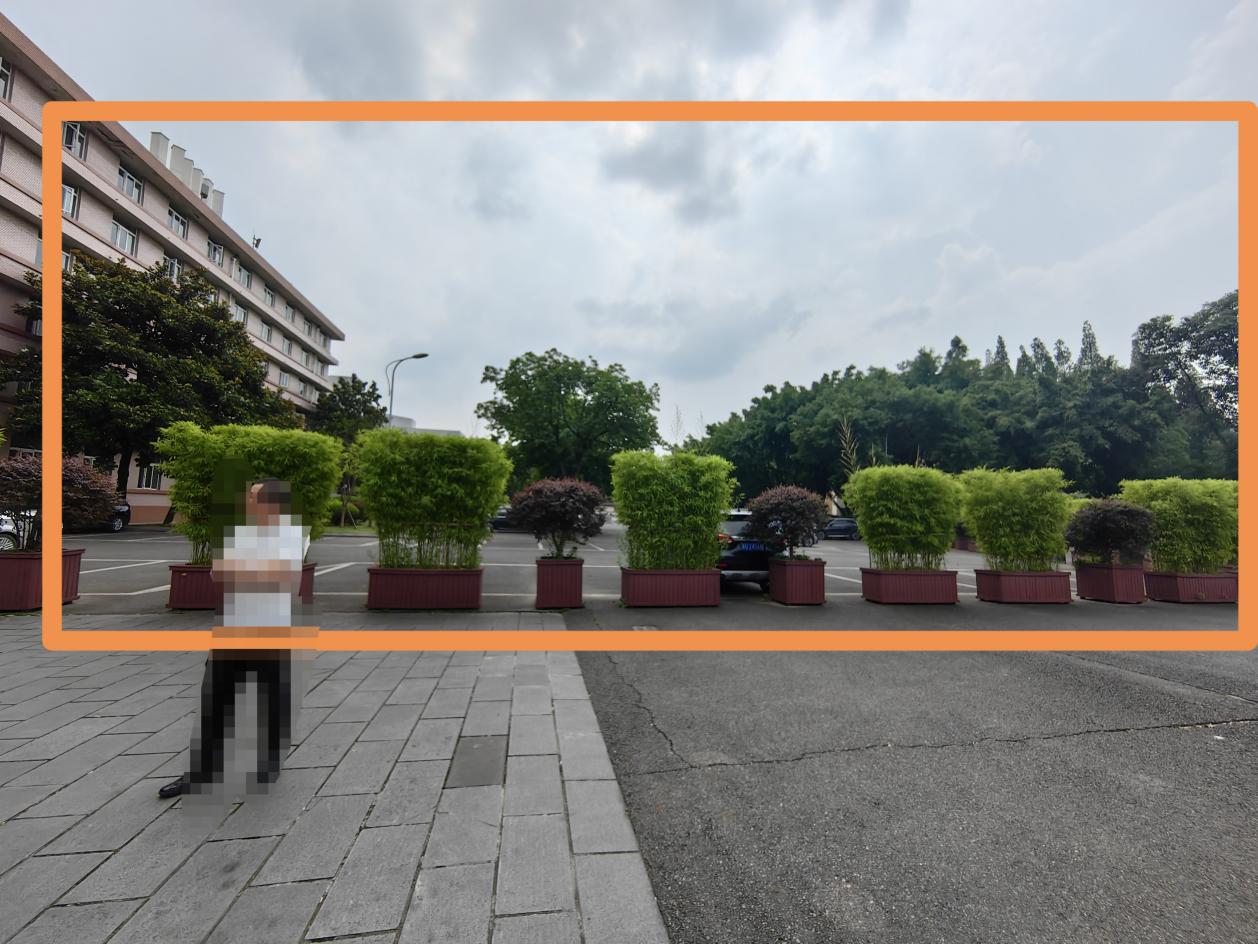 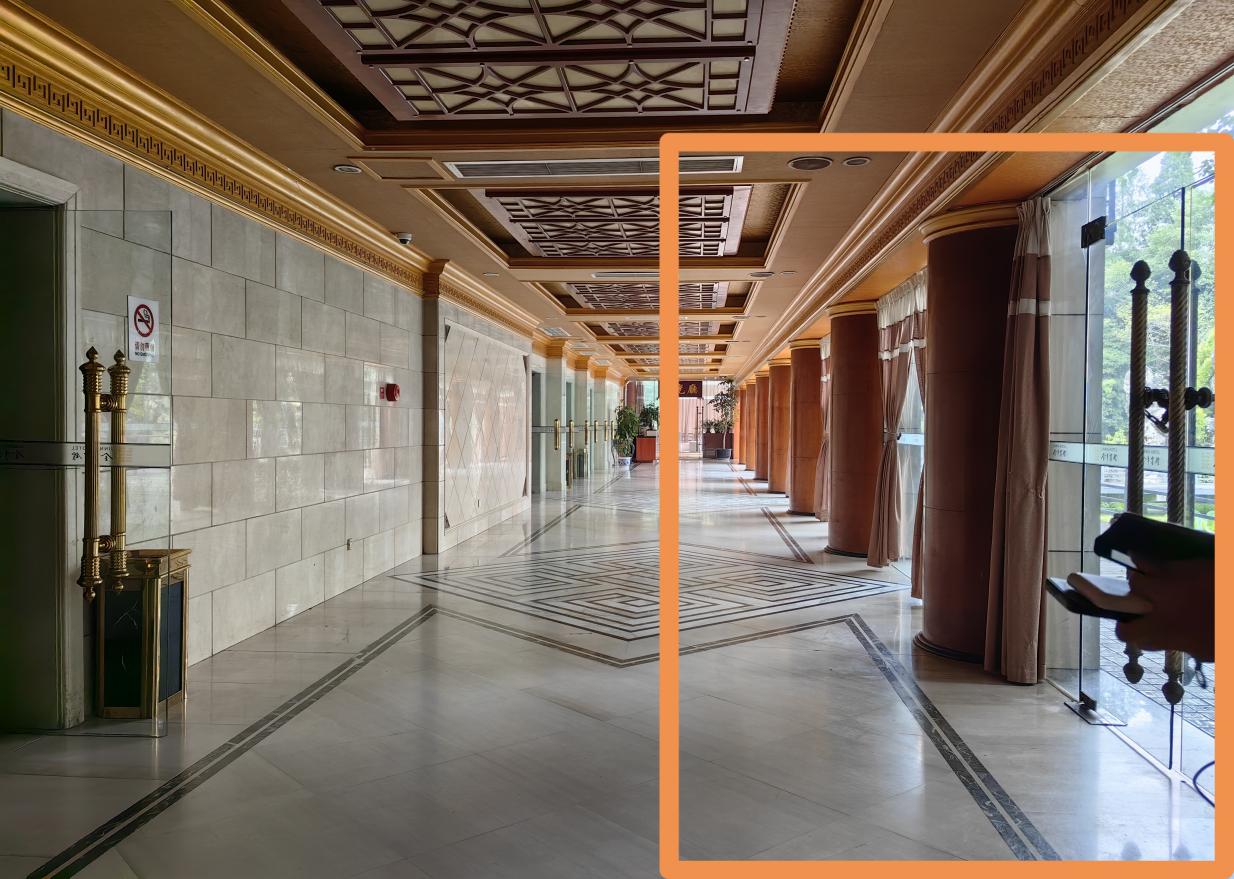 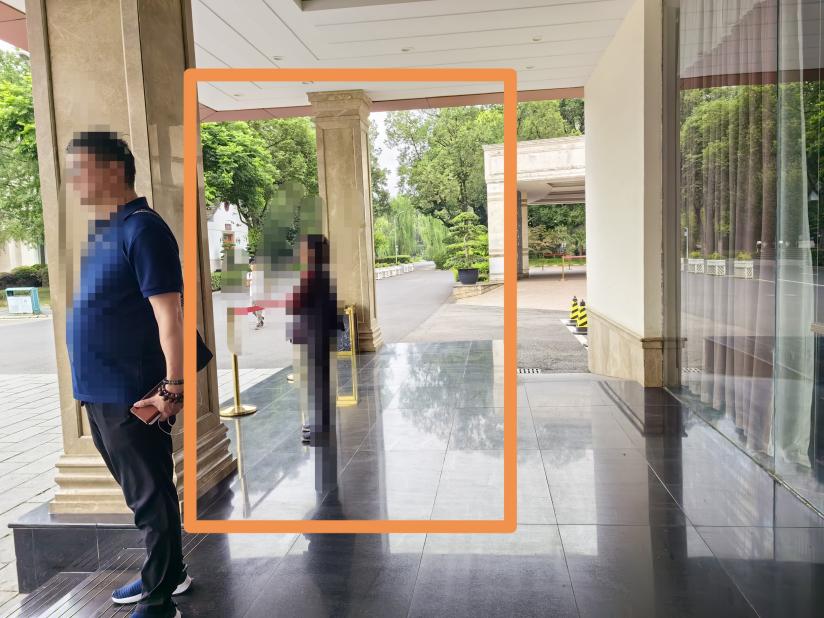 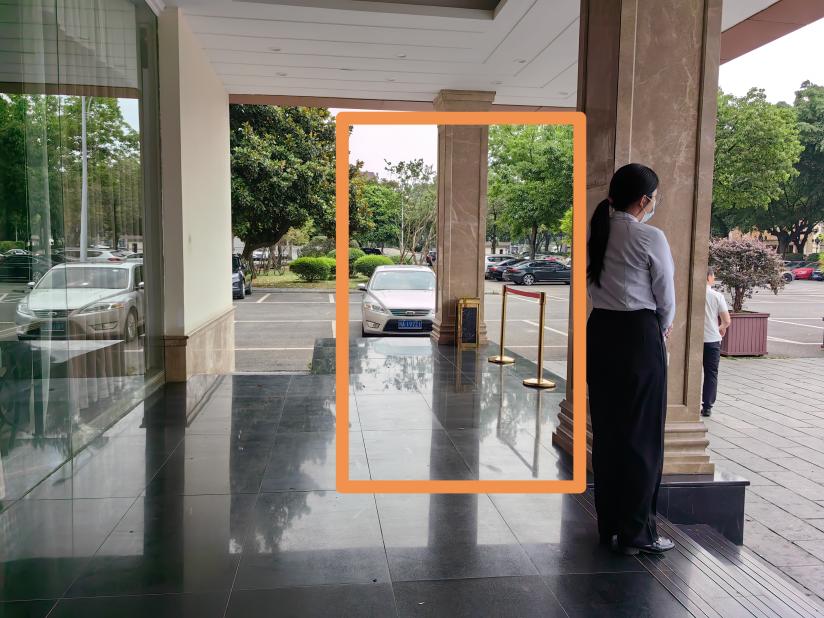 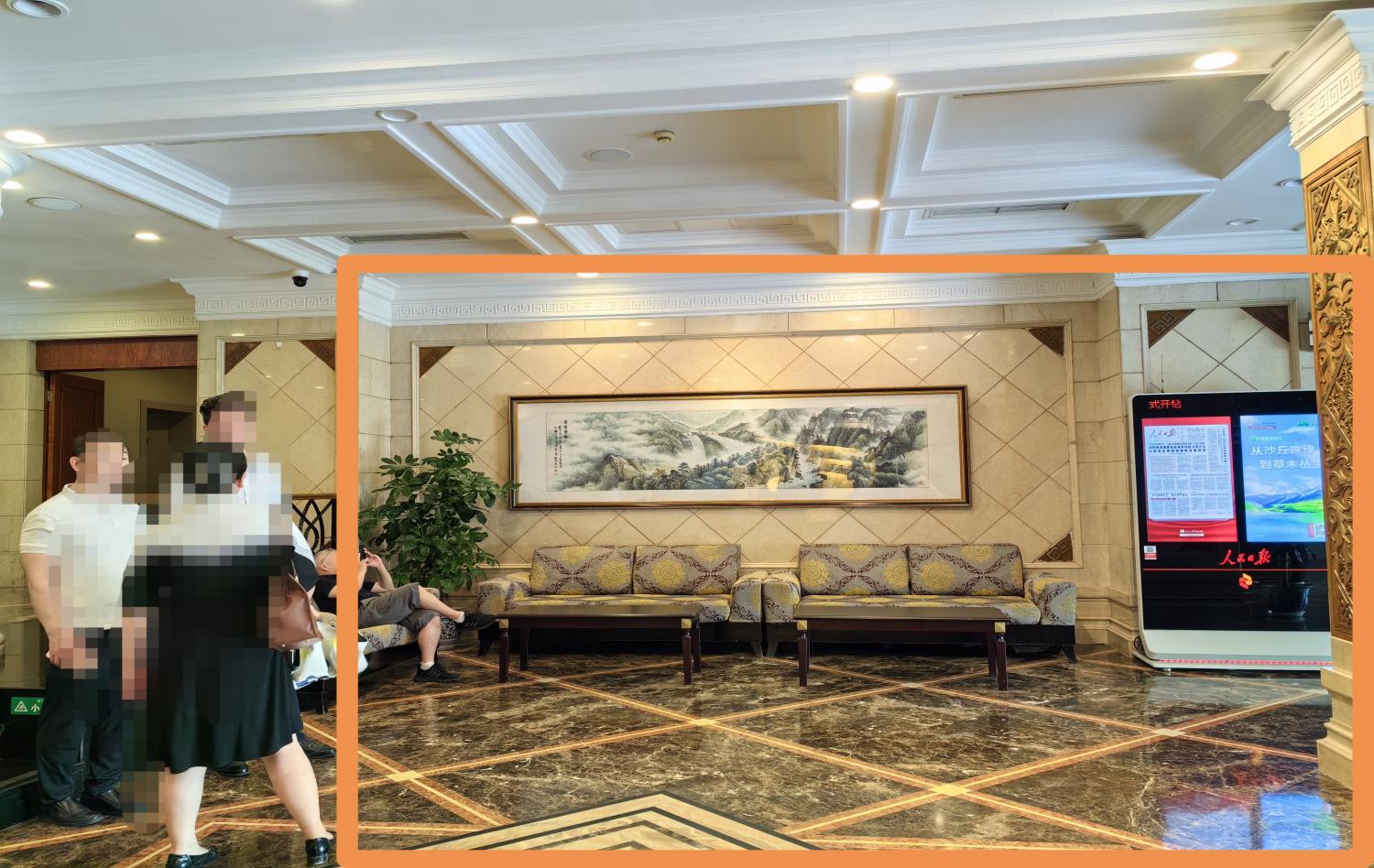 供应商名称注册地址邮政编码联系方式联系人电话联系方式传真网址法定代表人姓名总经理总经理电话成立时间员工总人数：（名）员工总人数：（名）员工总人数：（名）员工总人数：（名）员工总人数：（名）员工总人数：（名）企业资质等级其中管理管理管理营业执照号其中设计部设计部设计部注册资金其中制作部制作部制作部开户银行其中执行执行执行账号其中编号项目名称材质要求数量备注1画册设计印制2大会现场展板设计制作3大会背景4